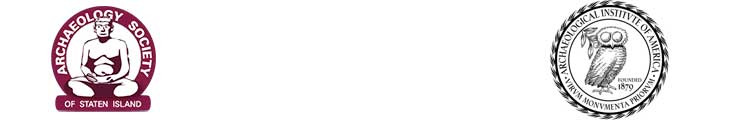 Staten Island Archaeology FairSunday, April 27, 2014 11am-3pm			Wagner College, Spiro Sports Center GymnasiumFree and open to the publicSponsored by the Archaeology Society of Staten Island/Staten Island Society, AIAArchaeological Institute of AmericaWelcome to the Fair!  Learn about the global mission of the AIA, pick up your goodie bag and free magazine!National Lighthouse Museum…Past…Present…FutureBillee and Carl LuddersNational Lighthouse MuseumHear stories about the lighthouse and its history, learn about the technologies of the Fresnel lens, storage vaults, and its construction.Historical DetectivesFelicity Beil, Director of EducationHistoric Richmond TownPlay the role of a historical detective as you analyze artifacts to draw conclusions about the site they might have come from.“Turn of the Century” Alice Austen PhotographsVolunteer Alice Austen House MuseumView historic Staten Island photographs and take part in photo activities.Hunting Down History Richard Pupello, President, John J. Marchese, Kate IanolinoStaten Island History HuntersLearn how to study history from a local perspective! Explore artifacts uncovered from local Staten Island contexts!History and Ancestry at Green-wood Cemetery VolunteersGreen-wood CemeteryDiscover the fascinating biographies of peoples buried in the Cemetery, and learn about artifacts collected from the site.Architectural Historic Preservation and ArchaeologyJeffrey Geary, President; Mark Anderson, Education Outreach Coordinator American Institute of ArchitectsExplore architecture through a mock-excavation of foundational buildings!  Discover your own artifacts! Cave Art DrawingMalissa Priebe, Executive Director: Teaching Artist: Lynnanne O’ConnorArt Lab, Inc.Learn about Cave painting in the Prehistoric Era and create your own images using materials akin to those used by our ancient ancestors.A Pre-view Peek of Staten Island Museum’s New Expansion!Featuring: Presentation and Ancient Vessels from the TREASURE BOX ExhibitionSusan Hogan, Amanda StraniereStaten Island MuseumLearn about the Staten Island Museum’s Greek and Roman Ceramics through art workshops and artifact displays!Gems and Archaeology Steve Okulewicz, GeologistStaten Island Geological SocietyInvestigate gems and geology!Prayer Flags and Ancient TibetMeg Ventrudo, DirectorJacques Marchais Museum of Tibetan ArtLearn about the art and practice of prayer flags and make your own masterpiece!Assembling the SherdsSteve Nutt, ProfessorWagner CollegeParticipants will encounter and solve the kind of puzzle archeologists face to put broken pottery fragments back together.Ancient Mesopotamian WritingCarly Schmidt, Art History StudentWagner CollegeExplore the ancient culture Mesopotamia and make your own cuneiform tablet!MUMMMIES!Carly Schmidt, Art History StudentWagner CollegeLearn about Egyptian burial traditions and make your own mummy!Ballgames!Olivia Page, Anna Huddle, Art History StudentsWagner CollegeDiscover the ancient Mayan tradition of the Ballgame!  View re-enactments of the excitement, and take part in a craft activity!Bones, Bones, and More BonesNick Gibaldi and Anthropology StudentsWagner CollegeLearn how physical Anthropologists analyze human remains in excavationsDig It!	Corrine Matlak, Zachary Stanley, Anthropology Students Wagner CollegeExcavate your way through a mock excavation, learn how to use an archaeologists’ tool kit, and map your trench!Discovering the Ancient Near East Paul Zimmerman Independent ScholarExplore Archaeology in the Ancient Near East and learn about the role of drawing and drafting in the field!Discoveries in the Clay Pits!Alicia Imbrogna, VolunteerClay Pits PondsInvestigate the Clay Pits and other artifacts discovered at KreischervilleColonial Adventures Colleen Siuzdak, Office Operations Manager; Carolyn Krams, Board Member, SecretaryConference House AssociationLearn about the colonial history of the Conference House through a video presentation and coloring activities!